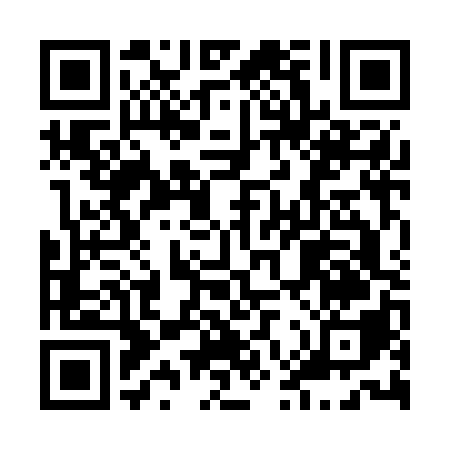 Prayer times for Reggio Calabria, Calabria, ItalyMon 1 Jul 2024 - Wed 31 Jul 2024High Latitude Method: Angle Based RulePrayer Calculation Method: Muslim World LeagueAsar Calculation Method: HanafiPrayer times provided by https://www.salahtimes.comDateDayFajrSunriseDhuhrAsrMaghribIsha1Mon3:435:381:016:108:2410:112Tue3:445:391:026:108:2410:113Wed3:445:391:026:108:2410:114Thu3:455:401:026:108:2410:105Fri3:465:401:026:108:2410:106Sat3:475:411:026:108:2310:097Sun3:485:421:026:108:2310:098Mon3:495:421:036:108:2310:089Tue3:505:431:036:108:2210:0810Wed3:515:431:036:098:2210:0711Thu3:525:441:036:098:2210:0612Fri3:535:451:036:098:2110:0513Sat3:545:451:036:098:2110:0514Sun3:555:461:036:098:2010:0415Mon3:565:471:036:098:2010:0316Tue3:575:481:036:088:1910:0217Wed3:585:481:046:088:1910:0118Thu3:595:491:046:088:1810:0019Fri4:005:501:046:088:179:5920Sat4:025:511:046:078:179:5821Sun4:035:511:046:078:169:5722Mon4:045:521:046:078:159:5623Tue4:055:531:046:068:149:5524Wed4:065:541:046:068:149:5425Thu4:085:551:046:058:139:5226Fri4:095:551:046:058:129:5127Sat4:105:561:046:048:119:5028Sun4:125:571:046:048:109:4929Mon4:135:581:046:038:099:4730Tue4:145:591:046:038:089:4631Wed4:156:001:046:028:079:45